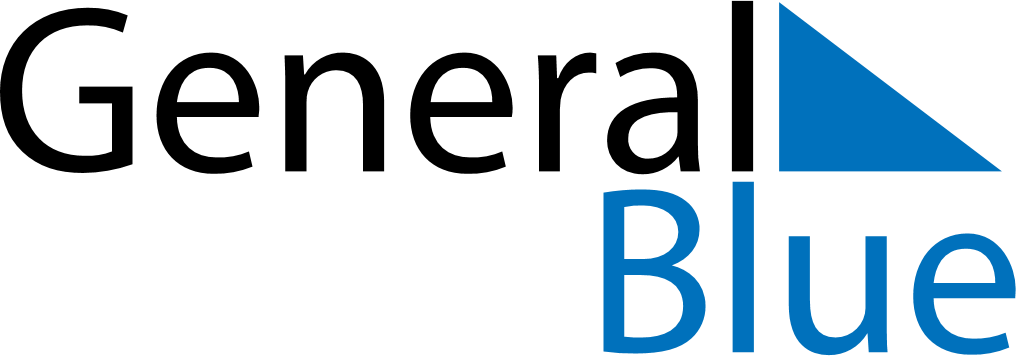 June 2026June 2026June 2026June 2026Isle of ManIsle of ManIsle of ManSundayMondayTuesdayWednesdayThursdayFridayFridaySaturday12345567891011121213Tourist Trophy, Senior Race DayTourist Trophy, Senior Race Day14151617181919202122232425262627Father’s Day282930